Лекція, група ШМ-22, 15.05.2020ГеометріяТема: Обчислення кута між векторами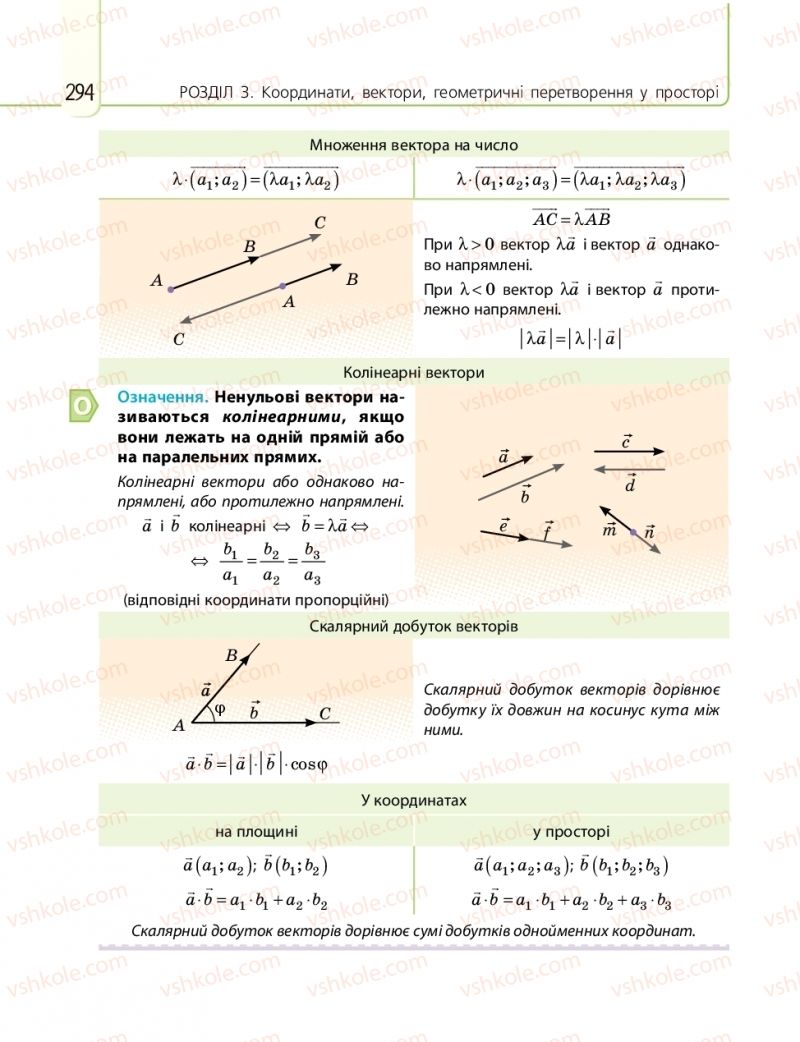 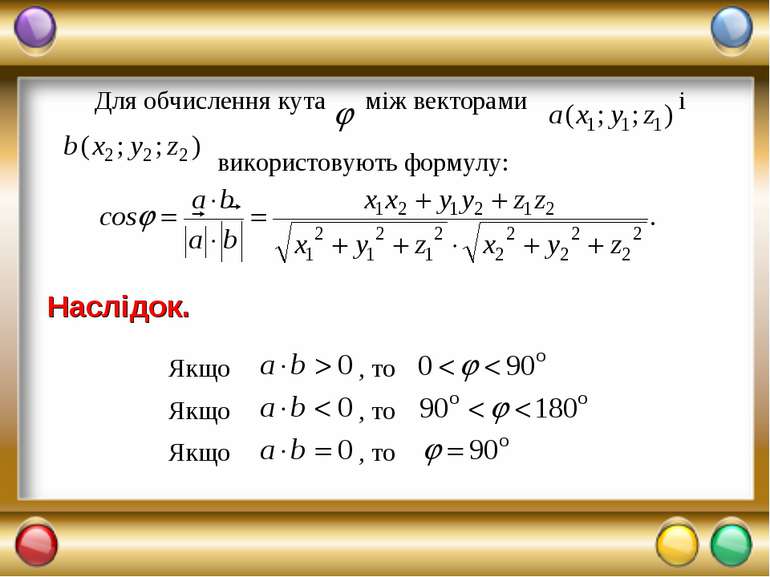 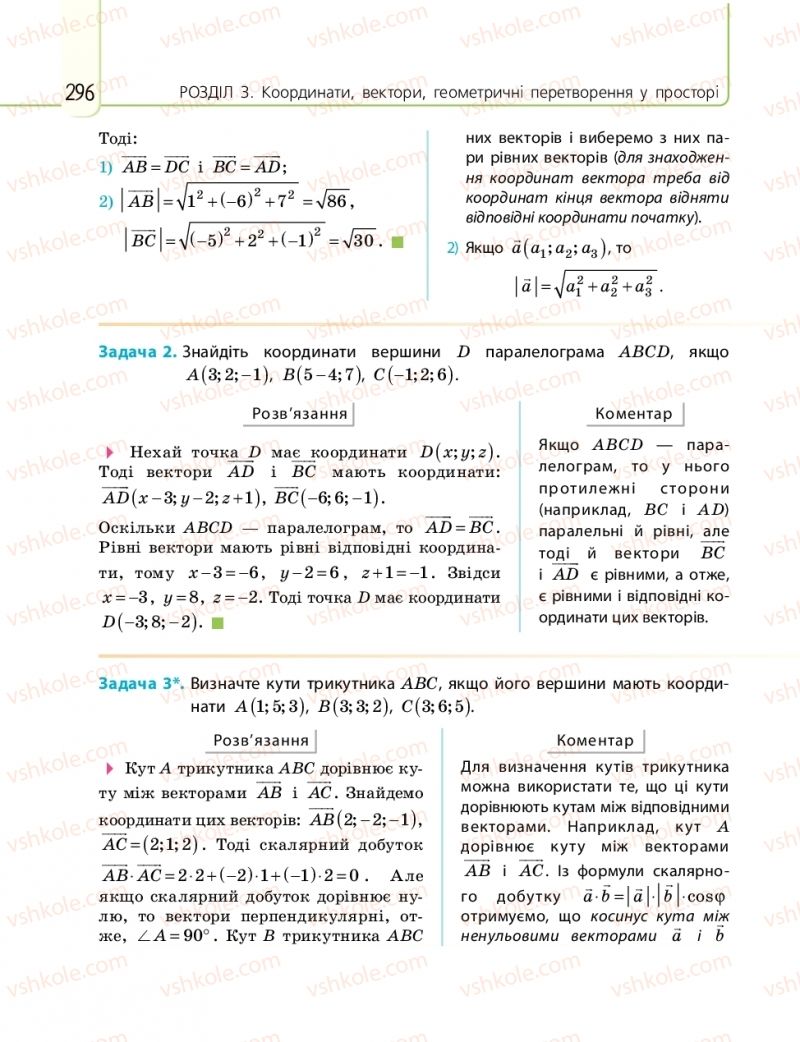 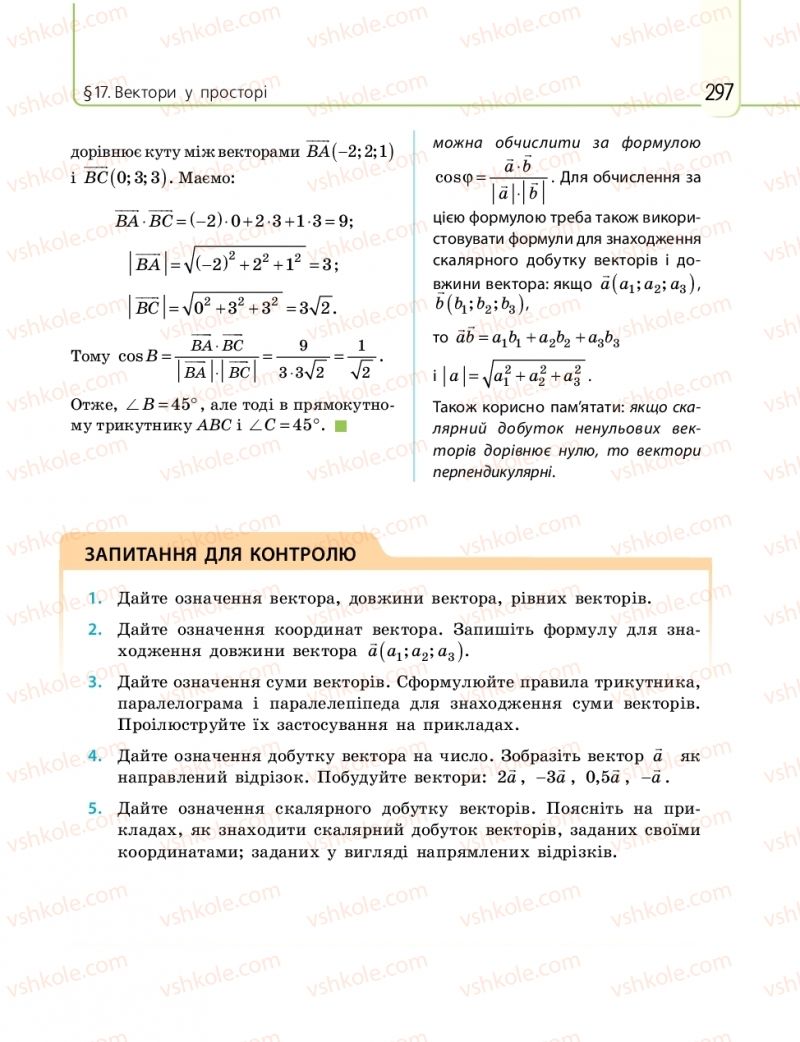 Домашнє завдання: 
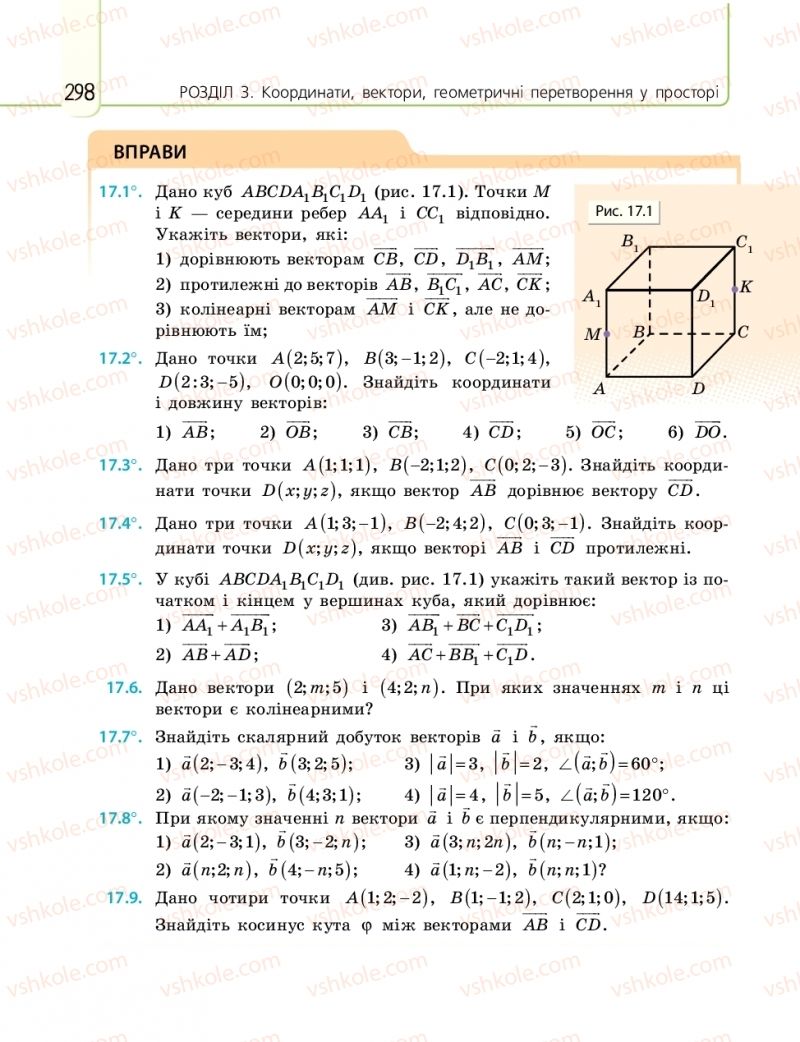 